Use this form to request a new common or unique course. Consult the system database through Colleague or the Course Inventory Report for information about existing courses before submitting this form.Section 1. Existing Course Title and DescriptionIf the course contains a lecture and laboratory component, identify both the lecture and laboratory numbers (xxx and xxxL) and credit hours associated with each. Provide the complete description as you wish it to appear in the system database in Colleague and the Course Inventory Report including pre-requisites, co-requisites, and registration restrictions.NOTE: The Enrollment Services Center assigns the short, abbreviated course title that appears on transcripts. The short title is limited to 30 characters (including spaces); meaningful but concise titles are encouraged due to space limitations in Colleague.   NOTE: Course descriptions are short, concise summaries that typically do not exceed 75 words. DO: Address the content of the course and write descriptions using active verbs (e.g., explore, learn, develop, etc.). DO NOT: Repeat the title of the course, layout the syllabus, use pronouns such as “we” and “you,” or rely on specialized jargon, vague phrases, or clichés.Pre-requisites or Co-requisites (add lines as needed)Registration RestrictionsSection 2. Review of CourseWas the course first offered as an experimental course (place an “X” in the appropriate box)?Will this be a unique or common course (place an “X” in the appropriate box)?If the request is for a unique course, verify that you have reviewed the common course catalog via Colleague and the system Course Inventory Report to determine if a comparable common course already exists. List the two closest course matches in the common course catalog and provide a brief narrative explaining why the proposed course differs from those listed. If a search of the common course catalog determines an existing common course exists, complete the Authority to Offer an Existing Course Form.Section 3. Other Course InformationAre there instructional staffing impacts?Existing program(s) in which course will be offered: DSU, MBAProposed instructional method by university: Lecture/discussionProposed delivery method by university: 001, 018Term change will be effective: Fall 2019Can students repeat the course for additional credit?Will grade for this course be limited to S/U (pass/fail)?Will section enrollment be capped?Will this course equate (i.e., be considered the same course for degree completion) with any other unique or common courses in the common course system database in Colleague and the Course Inventory Report?Is this prefix approved for your university?Section 4. Department and Course Codes (Completed by University Academic Affairs)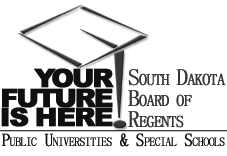 SOUTH DAKOTA BOARD OF REGENTSACADEMIC AFFAIRS FORMSNew Course RequestCollege of Business and Information SystemsCollege of Business and Information SystemsCollege of Business and Information SystemsInstitutionDivision/DepartmentDivision/DepartmentDivision/Department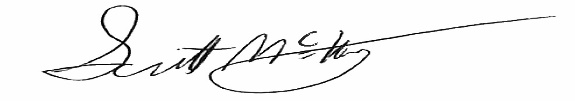 Institutional Approval SignatureInstitutional Approval SignatureInstitutional Approval SignatureDatePrefix & No.Course TitleCreditsBADM 777Fiscal Management of Sports and Nonprofit Organizations3Course DescriptionThis course is the study of fiscal management of sports and nonprofit entities.  Topics include accounting cycles, conceptual frameworks for financial operational procedures and reporting, budgeting, fundraising, taxes, audit concepts, costing, internal controls, charitable entities, and an emphasis on financial reports and ratio analysis.This course is the study of fiscal management of sports and nonprofit entities.  Topics include accounting cycles, conceptual frameworks for financial operational procedures and reporting, budgeting, fundraising, taxes, audit concepts, costing, internal controls, charitable entities, and an emphasis on financial reports and ratio analysis.Prefix & No.Course TitlePre-Req/Co-Req?ACCT 211 or equivalent and BADM 310 or equivalentACCT 211 or equivalent and BADM 310 or equivalentPre-reqYes  (if yes, provide the course information below)NoUnique CoursePrefix & No.Course TitleCreditsBADM 712Advanced Business Finance3ACCT 725 Accounting for Managers3Provide explanation of differences between proposed course and existing system catalog courses below:Provide explanation of differences between proposed course and existing system catalog courses below:Provide explanation of differences between proposed course and existing system catalog courses below:The proposed course will contain accounting and financial concepts focused on sports and nonprofit organizations while the existing courses provide a general understanding of the concepts.The proposed course will contain accounting and financial concepts focused on sports and nonprofit organizations while the existing courses provide a general understanding of the concepts.The proposed course will contain accounting and financial concepts focused on sports and nonprofit organizations while the existing courses provide a general understanding of the concepts.Common CourseCommon CourseCommon CourseCommon CourseIndicate universities that are proposing this common course:Indicate universities that are proposing this common course:Indicate universities that are proposing this common course:Indicate universities that are proposing this common course:Indicate universities that are proposing this common course:Indicate universities that are proposing this common course:Indicate universities that are proposing this common course:Indicate universities that are proposing this common course:Indicate universities that are proposing this common course:BHSUDSUDSUNSUSDSMTSDSUUSDNo.  Replacement of (course prefix, course number, name of course, credits)(course prefix, course number, name of course, credits)(course prefix, course number, name of course, credits)*Attach course deletion form*Attach course deletion form*Attach course deletion formEffective date of deletion:Effective date of deletion:Effective date of deletion:No.  Schedule Management, explain below:   This course will be managed by course rotation and taught by existing faculty.Yes.  Specify below: Yes, total credit limit:NoYesNoYes, max per section:25NoYesNoIf yes, indicate the course(s) to which the course will equate (add lines as needed):If yes, indicate the course(s) to which the course will equate (add lines as needed):If yes, indicate the course(s) to which the course will equate (add lines as needed):If yes, indicate the course(s) to which the course will equate (add lines as needed):Prefix & No.Course TitleYesNoIf no, provide a brief justification below:If no, provide a brief justification below:If no, provide a brief justification below:If no, provide a brief justification below:University Department Code: DBUSSProposed CIP Code: 52.020652.020652.020652.0206Is this a new CIP code for the university?YesNo